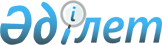 2010-2012 жылдарға арналған бюджет туралы
					
			Күшін жойған
			
			
		
					Солтүстік Қазақстан облысы Қызылжар аудандық мәслихатының 2009 жылғы 25 желтоқсандағы N 20/1 шешімі. Солтүстік Қазақстан облысы Қызылжар ауданының Әділет басқармасында 2010 жылғы 11 қаңтарда N 13-8-115 тіркелді. Күші жойылды - Солтүстік Қазақстан облысы Қызылжар аудандық мәслихатының 2012 жылғы 16 сәуірдегі N 4/4 Шешімімен

      Ескерту. Күші жойылды - Солтүстік Қазақстан облысы Қызылжар аудандық мәслихатының 2012.04.16 N 4/4 Шешімімен      Қазақстан Республикасының 2008 жылғы 4 желтоқсандағы № 95-V Бюджеттік кодексінің 9, 75-баптарына, «Қазақстан Республикасындағы жергілікті мемлекеттік басқару және өзін-өзі басқару туралы» Қазақстан Республикасының 2001 жылғы 23 қаңтардағы № 148 Заңының 6-бабына, «2009-2011 жылдарға арналған «Нұрлы-Көш» бағдарламасын бекіту туралы» Қазақстан Республикасы Үкіметінің 2008 жылғы 2 желтоқсандағы № 1126 Қаулысына сәйкес аудандық мәслихат ШЕШТІ:



      1. 1, 2 және 3-қосымшаларға сәйкес 2010-2012 жылдарға арналған бюджет бекітілсін, соның ішінде 2010 жылға келесі көлемдерде:

      1) кірістер – 2 865 861,9 мың теңге, соның ішінде:

      салықтық түсімдер – 328 761 мың теңге;

      салықтық емес түсімдер – 3 523 мың теңге; 

      негізгі капиталды сатудан түскен түсімдер – 23 281 мың теңге;

      трансферттік түсімдер – 2 510 296,9 мың теңге;

      2) шығындар – 3 483 022,1 мың теңге;

      3) таза бюджеттік кредиттеу – 8 654 мың теңге,

      соның ішінде:

      бюджеттік кредиттер – 8 654 мың теңге; 

      бюджеттік кредиттерді жабу – 247;

      4) қаржылық активтерімен операциялар бойынша сальдо – 0,

      соның ішінде:

      мемлекеттің қаржылық активтерін сатудан түскен түсімдер – 0;

      5) бюджеттің дефициті – -625 814,2 мың теңге;

      6) бюджеттің дефицитін қаржыландыру – 625 814,2 мың теңге.

      23 752,2 мың теңге пайдаланылатын бюджеттік қаржылар қалдықтары

      Ескерту. 1-тармаққа өзгерту енгізілді - Солтүстік Қазақстан облысы Қызылжар аудандық мәслихатының 2010.03.31 N 23/2; 2010.06.09 N 25/1; 2010.07.28 N 26/2; 2010.10.28 N 28/1; 2010.12.10 N 30/1 Шешімдерімен.



      2. 2010 жылға арналған аудандық бюджеттің кірістері Қазақстан Республикасы Бюджет кодексіне сәйкес мына салықтық түсімдер есебінен қалыптастырылатыны белгілесін: 

      1) біржолғы талондар бойынша қызмет ететін жеке тұлғаларға салынатын жеке табыс салығынан;

      2) әлеуметтік салығынан; 

      3) жеке және заңды тұлғалар, дара кәсіпкерлер мүлкіне салығынан;

      4) жер салығынан;

      5) бірыңғай жер салығынан;

      6) көлік құралдарына салығынан;

      7) тіркелген салықтан;

      8) мыналарға:

      Қазақстан Республикасының аумағында өндірілген спирттің барлық түріне;

      Қазақстан Республикасының аумағында өндірілген алкоголь өніміне;

      Қазақстан Республикасының аумағында өндірілген құрамындағы этил спиртінің көлемі 0,5 проценттен аспайтын сыраға;

      Қазақстан Республикасының аумағында өндірілген темекі бұйымдарына;

      Қазақстан Республикасының аумағында жасалған жеңіл автомобильдерге (мүгедектер үшін арнайы арналған қолмен басқарылатын немесе қолмен басқаруға бейімделген автомобильдерден басқа); 

      бензинге (авиациялық бензинді қоспағанда) және дизель отынына акциздер;

      9) жер учаскелерін пайдаланғаны үшін төлемақыдан;

      10) дара кәсіпкерлерді мемлекеттік тіркегені үшін алымынан;

      11) қызметтің жекелеген түрлерімен айналысу құқығы үшін лицензиялық алымынан;

      12) заңды тұлғаларды мемлекеттік тіркеу және филиалдар мен өкілдіктерді есептік тіркегені, сондай-ақ оларды қайта тіркегені үшін алымынан;

      13) аукциондардан алымынан;

      14) көлік құралдарын мемлекеттік тіркегені, сондай-ақ оларды қайта тіркегені үшін алымынан;

      15) жылжымайтын мүлікке құқықтарды және онымен жасалатын мәмілелерді мемлекеттік тіркегені үшін алымынан;

      16) жылжымалы мүлік кепілін және кеменің немесе жасалып жатқан кеменің ипотекасын мемлекеттік тіркегені үшін алымынан;

      17) аудандық маңызы бар жалпыға ортақ пайдаланылатын автомобиль жолдарының бөлінген белдеуінде және елді мекендерде сыртқы (көрнекі) жарнаманы орналастырғаны үшін төлемақыдан;

      18) республикалық бюджет есебіне жазылатын консулдық алымнан және мемлекеттік баждардан басқа, мемлекеттік баж аудан (облыстық маңызы бар қала) бюджетіне түсетін салық түсімдері болып табылады.

      Облыстық бюджетке төлем көзінен салық салынатын және салынбайтын кірістерден жеке табыс салығы бойынша кірістерді бөлу нормативтері – 100 пайызда, аудандық бюджетке біржолғы талондар бойынша қызмет ететін жеке тұлғаларға салынатын жеке табыс салығы, әлеуметтік салық бойынша – 100 пайызда белгіленсін.



      3. Аудандық бюджеттің кірістері мына салықтық емес түсімдер есебінен қалыптастырылатыны белгіленсін:

      Мыналар:

      1) коммуналдық меншіктен түсетін кірістер:

      аудан (облыстық маңызы бар қала) әкімдігінің шешімі бойынша құрылған коммуналдық мемлекеттік кәсіпорындардың таза кірісі бөлігінің түсімдерінен;

      ауданның (облыстық маңызы бар қаланың) коммуналдық меншігіндегі акциялардың мемлекеттік пакеттеріне дивидендтерден;

      ауданның (облыстық маңызы бар қаланың) коммуналдық меншігіндегі заңды тұлғаларға қатысу үлестеріне кірістерден;

      ауданның (облыстық маңызы бар қаланың) коммуналдық меншігінің мүлкін жалға беруден түсетін кірістерден;

      ауданның (облыстық маңызы бар қаланың) бюджетінен берілген кредиттер бойынша сыйақылардан;

      ауданның (облыстық маңызы бар қаланың) коммуналдық меншігінен түсетін басқа да кірістерден;

      2) аудан (облыстық маңызы бар қала) бюджетінен қаржыландырылатын мемлекеттік мекемелердің тауарлар (жұмыстар, қызметтер көрсетуді) өткізуінен түсетін түсімдерден;

      3) аудан (облыстық маңызы бар қала) бюджетінен қаржыландырылатын мемлекеттік мекемелер ұйымдастыратын мемлекеттік сатып алуды өткізуден түсетін ақша түсімдерінен;

      4) аудан (облыстық маңызы бар қала) бюджетінен қаржыландырылатын мемлекеттік мекемелер салатын айыппұлдар, өсімпұлдар, санкциялар, өндіріп алудан;

      5) аудан (облыстық маңызы бар қала) бюджетіне басқа да салықтық емес түсімдер аудан (облыстық маңызы бар қала) бюджетіне салықтық емес түсімдер болып табылады.



      4. Аудандық бюджеттің кірістері негізгі капиталды сатудан қалыптастырылатыны белгіленсін:

      Мыналар:

      1) аудан (облыстық маңызы бар қала) бюджетінен қаржыландырылатын мемлекеттік мекемелерге бекітіліп берілген мемлекеттік мүлікті сатудан түсетін ақша;

      2) ауыл шаруашылығы мақсатындағы жер учаскелерін қоспағанда, жер учаскелерін сатудан түсетін түсімдер;

      3) жер учаскелерін жалға беру құқығын сатқаны үшін төлемақы аудан (облыстық маңызы бар қала) бюджетіне негізгі капиталды сатудан түсетін түсімдер болып табылады.



      5. Аудан (облыстық маңызы бар қала) бюджетінен берілген кредиттерді өтеуден, ауданның (облыстық маңызы бар қаланың) коммуналдық меншігіндегі мемлекеттің қаржы активтерін, ауданның (облыстық маңызы бар қаланың) жергілікті атқарушы органының қарыздарын сатудан түсетін түсімдер ауданның (облыстық маңызы бар қаланың) бюджетіне есептелінетіні есебінен қалыптастырылатыны белгіленсін. 



      6. Облыстық бюджеттен аудандық бюджетке берілетін 1 589 640 мың теңге сомадағы бюджеттік субвенциялар 2010 жылға белгіленсін.



      7. Мына өзгерістерге байланысты 2010 жылғы аудандық бюджетте облыстық бюджетке трансферттер ескерілсін:

      2008-2010 жылдардағы жалпы сипаттағы трансферттерді есептегенде жалпы сомасы 80 124 мың теңге, әлеуметтік салықтың және жеке табыс салығының салық салынатын базасының өзгерулерін ескерумен бюджеттік саладағы еңбекақы төлеу қорының өзгеруі.

      Ескерту. 7-тармаққа өзгерту енгізілді - Солтүстік Қазақстан облысы Қызылжар аудандық мәслихатының 2010.03.31 N 23/2 Шешімімен.



      8. 4 қосымшаға сәйкес әрбір селолық округінің бюджеттік бағдарламалары бекітілсін.



      9. 5 қосымшаға сәйкес 2010 жылғы жергілікті бюджеттерді атқару барысында жергілікті бюджеттік бағдарламалар секвестрге жатпайтыны белгіленсін.



      10. 6 қосымшаға сәйкес «Жергілікті өкілетті органдардың шешімі бойынша мұқтаж азаматтардың жекелеген топтарына әлеуметтік көмек» 451.007.000 бюджеттік бағдарламасы бойынша аз қамтылған азаматтарға әлеуметтік көмек көрсету түрлері бойынша шығындар сомалары бекітілсін.



      11. 2010 жылға арналған аудандық бюджетте республикалық бюджеттен келесі мөлшердегі нысаналы трансферттер ескерілсін:

      1) «Өзін-өзі тану» пәні бойынша мектепке дейінгі білім беру ұйымдарын, орта, техникалық және кәсіптік, орта білімнен кейінгі білім ұйымдарын, біліктілікті арттыру институттарын оқу материалдарымен қамтамасыз етуге – 4 654 мың теңге;

      2) мемлекеттік атаулы әлеуметтік көмекті төлеуге – 4 758 мың теңге;

      3) аз қамтылған отбасыларының 18 жасқа дейінгі балаларға мемлекеттік жәрдем ақы төлеуге – 4 602 мың теңге;

      4) 22 306 мың теңге – Ұлы Отан соғысындағы Жеңістің 65 жылдығына орай Ұлы Отан соғысының қатысушылары мен мүгедектеріне, сондай-ақ оларға теңестірілген, оның ішінде майдандағы армия құрамына кірмеген, 1941 жылғы 22 маусымнан бастап 1945 жылғы 3 қыркүйек аралығындағы кезеңде әскери бөлімшелерде, мекемелерде, әскери-оқу орындарында әскери қызметтен өткен, запасқа босатылған (отставка), «1941-1945 жж. Ұлы Отан соғысында Германияны жеңгенi үшiн» медалімен немесе «Жапонияны жеңгені үшін» медалімен марапатталған әскери қызметшілерге, Ұлы Отан соғысы жылдарында тылда кемінде алты ай жұмыс істеген (қызметте болған) адамдарға біржолғы материалдық көмек төлеуге;

      5) 297,8 мың теңге – Ұлы Отан соғысындағы Жеңістің 65 жылдығына орай Ұлы Отан соғысының қатысушылары мен мүгедектеріне Тәуелсіз Мемлекеттер Достастығы елдері бойынша, Қазақстан Республикасының аумағы бойынша жол жүруін, сондай-ақ оларға және олармен бірге жүретін адамдарға Мәскеу, Астана қалаларында мерекелік іс-шараларға қатысуы үшін тамақтануына, тұруына, жол жүруіне арналған шығыстарын төлеуді қамтамасыз етуге;

      6) эпизоотияға қарсы іс шараларды өткізуге – 11 472 мың теңге;

      7) селолық елді мекендерінің әлеуметтік саланың мамандарына әлеуметтік қолдау көрсетуге іс шараларды іс асыруға – 1660 мың теңге;

      8) мемлекеттік негізгі орта және жалпы орта білім мекемелерінің физика, химия, биология кабинеттерін оқу жабдықтарымен жарақтандыруға – 20 475 мың теңге;

      9) мемлекеттік бастауыш, негізгі орта және жалпы орта білім мекемелерінде лингафондық және мультимедиялық кабинеттер құруға – 22 156 мың теңге;

      10) құрылыс пен реконструкциялауға:

      сумен жабдықтау жүйесін – 150 000 мың теңге;

      11) 2009-2011 жылдарға арналған Нұрлы-Көш бағдарламасы шеңберінде инженерлік-коммуникациялық инфрақұрылымның дамытуға, жайластыруға және (немесе) сатып алуға – 238 000 мың теңге;

      12) мемлекеттік басқару деңгейлерінің арасында өкілеттіктерді шектемелеу шеңберінде тапсырылған қызметтерді іске асыруға, соның ішінде:

      атқарушы органдарда ветеринария саласындағы бөлімшелерді ұстауға – 18 745 мың теңге;

      Ескерту. 11-тармаққа өзгерту енгізілді - Солтүстік Қазақстан облысы Қызылжар аудандық мәслихатының 2010.03.31 N 23/2; 2010.07.28 N 26/2; 2010.10.28 N 28/1 Шешімдерімен.

      13) 59 929 мың теңге – мектепке дейінгі білім беру мекемелерінде мемлекеттік білім беруді тапсыруды іске асыру

      Ескерту. 11-тармақ 13) тармақшамен толықтырылды - Солтүстік Қазақстан облысы Қызылжар аудандық мәслихатының 2010.03.31 N 23/2 Шешімімен

      14) 4605 мың теңге - «Боголюбово және Надежка селоларындағы Булаево топтық су құбырының бұрмасын ауыстыру» нысаны бойынша жоба-сметалық құжаттаманы әзірлеуге;

      Ескерту. 11-тармақ 14) тармақшамен толықтырылды - Солтүстік Қазақстан облысы Қызылжар аудандық мәслихатының 2010.10.28 N 28/1 Шешімімен

      15) 4 605 мың теңге - «Кондратовка селосындағы сумен қамтамасыз ету жүйелерін реконструкциялау» нысаны бойынша жоба-сметалық құжаттаманы әзірлеуге;

      Ескерту. 11-тармақ 15) тармақшамен толықтырылды - Солтүстік Қазақстан облысы Қызылжар аудандық мәслихатының 2010.10.28 N 28/1 Шешімімен

      16) 4 605 мың теңге – «Белое селосындағы сумен қамтамасыз ету жүйелерін реконструкциялау» нысаны бойынша жоба-сметалық құжаттаманы әзірлеуге»;

      Ескерту. 11-тармақ 16) тармақшамен толықтырылды - Солтүстік Қазақстан облысы Қызылжар аудандық мәслихатының 2010.10.28 N 28/1 Шешімімен



      12. 2010 жылға арналған аудандық бюджетке республикалық бюджеттен бөлінген келесі бюджеттік кредиттер ескерілсін:

      Нұрлы-көш бағдарламасын іске асыру аясында баспана сатып алуға және салуға– 593 408 мың теңге.

      селолық елді мекендегі әлеуметтік сала мамандарын әлеуметтік қолдау шараларын іске асыруға – 8 901 мың теңге. 



      13. 2010 жылға арналған аудандық бюджетке облыстық бюджеттен бөлінген келесі бюджеттік кредиттер ескерілсін:

      1) Ұлы Отан Соғысының қатысушылары мен мүгедектеріне санаторлы-курорттық емделуге – 1 350 мың теңге;

      2) Бірыңғай киімді сатып алу (Астана және Мәскеу қалаларындағы салтанатты саптарына қатысатын облыс ардагерлеріне) – 75 мың теңге;

      3) Ұлы Отан қатысушылары мен мүгедектеріне 20 айлық есептік көрсеткіш көлемінде бір жолғы материалдық көмек – 1 385 мың теңге;

      4) Білім беру мемлекеттік мекемелерінде білім беру жүйесін ақпараттандыруға – 5 700 мың теңге.

      Ескерту. 13-тармаққа өзгерту енгізілді - Солтүстік Қазақстан облысы Қызылжар аудандық мәслихатының 2010.03.31 N 23/2; 2010.07.28 N 26/2; 2010.10.28 N 28/1 Шешімдерімен

      5) 7 976 мың теңге – көмір алу үшін;

      Ескерту. 13-тармақ 5) тармақшамен толықтырылды - Солтүстік Қазақстан облысы Қызылжар аудандық мәслихатының 2010.03.31 N 23/2 Шешімімен

      6) 10 000 мың теңге – Новоникольск селосында орта мектебіне күрделі жөндеуге;

      Ескерту. 13-тармақ 6) тармақшамен толықтырылды - Солтүстік Қазақстан облысы Қызылжар аудандық мәслихатының 2010.03.31 N 23/2 Шешімімен

      7) 141 680 мың теңге – Элитное селосындағы "Бәйтерек" тұрғын алабында 140 тұрғын үйлердің аймағын абаттандыру мен қосалқы, қызмет көрсету объектілерінің құрылысына;

      Ескерту. 13-тармақ 7) тармақшамен толықтырылды - Солтүстік Қазақстан облысы Қызылжар аудандық мәслихатының 2010.03.31 N 23/2 Шешімімен

      8) 1582 мың теңге - «Ұрпақ фонды» тууға жағдай жасау бағдарламасы аясында әлеуметтік көмек төлемдер;

      Ескерту. 13-тармақ 8) тармақшамен толықтырылды - Солтүстік Қазақстан облысы Қызылжар аудандық мәслихатының 2010.07.28 N 26/2 Шешімімен

      9) 80 000 мың теңге - Элитное с. «Бәйтерек» тұрғын алабында дамуы және инженерлік коммуникациялық инфрақұрылымды жайластыру;

      Ескерту. 13-тармақ 9) тармақшамен толықтырылды - Солтүстік Қазақстан облысы Қызылжар аудандық мәслихатының 2010.07.28 N 26/2 Шешімімен

      10) 2000 мың теңге - Бәйтерек ауылы тұрғын үйлердің құрылысына жоба-сметалық құжаттаманы әзірлеуге;

      Ескерту. 13-тармақ 10) тармақшамен толықтырылды - Солтүстік Қазақстан облысы Қызылжар аудандық мәслихатының 2010.10.28 N 28/1 Шешімімен

      11) 28000 мың теңге - Бәйтерек ауылы тұрғын үйлердің құрылысы;

      Ескерту. 13-тармақ 11) тармақшамен толықтырылды - Солтүстік Қазақстан облысы Қызылжар аудандық мәслихатының 2010.10.28 N 28/1 Шешімімен



      14. 2010 жылға арналған аудандық бюджетте өңірлік жұмыспен қамту және кадрларды қайта даярлау стратегиясын іске асыруға 39 881,1 мың теңге сомада қаражат көзделгені ескерілсін.

      Ескерту. 14-тармаққа өзгерту енгізілді - Солтүстік Қазақстан облысы Қызылжар аудандық мәслихатының 2010.07.28 N 26/2 Шешімімен



      15. 2010 жылға арналған облыстық бюджетте өңірлік жұмыспен қамту және кадрларды қайта даярлау стратегиясын іске асыруға облыстық бюджеттен 28 158 мың теңге сомада қаражат көзделгені ескерілсін.

     Ескерту. 15-тармаққа өзгерту енгізілді - Солтүстік Қазақстан облысы Қызылжар аудандық мәслихатының 2010.07.28 N 26/2 Шешімімен

      15-1. Аудандық бюджетте қаржылық жылының басына қалыптасқан бос қалдықтары есебінен сомасы 23 752,2 мың теңгеде шығындар қарастырылсын, соның ішінде 7 қосымшаға сәйкес 2009 жылы пайдаланылмаған сомасы 4,9 мың теңге және сомасы 586,5 мың теңгеде нысаналы емес мақсатқа сай пайдаланылмаған республикалық және облыстық бюджеттердің нысаналы трансферттерді қайтаруға.

      Ескерту. Шешім 15-1-тармақпен толықтырылды - Солтүстік Қазақстан облысы Қызылжар аудандық мәслихатының 2010.03.31 N 23/2;  өзгерту енгізілді - Солтүстік Қазақстан облысы Қызылжар аудандық мәслихатының 2010.07.28 N 26/2 Шешімдерімен.



      16. Ауданның (облыстық маңызы бар қаланың) аумағында табиғи және техногендік сипаттағы жағдайларды жою үшін 200 мың теңге сомасында, ауданның (облыстық маңызы бар қаланың) ауқымындағы төтенше жағдайларын алдын алу мен жою үшін сомасы 200 мың теңге ауданның (облыстық маңызы бар қаланың) төтенше резерві бекітілсін

      Ескерту. 16-тармаққа өзгерту енгізілді - Солтүстік Қазақстан облысы Қызылжар аудандық мәслихатының 2010.10.28 N 28/1 Шешімімен



      17. 2010 жылы бюджеттік сала қызметкерлеріне жалақысын толық мөлшерде төлеуі қамтамасыз етілсін.



      18. Ауылдық (селолық) жерлерде жұмыс істейтін әлеуметтік қамтамасыз ету, білім беру, мәдениет және спорт салаларындағы азаматтық қызметшілерге қала жағдайында осы қызмет түрлерімен айналысатын азаматтық қызметшілердің жалақысы және ставкалармен салыстырғанда лауазымдық жалақысы мен тарифтік ставкаларының жиырма бес пайыздан кем емес көтерілуі белгілесін.



      19. 2010 жылға арналған аудандар бюджеттерінің шығыстарында селолық жерлерде тұратын денсаулық сақтау, білім беру, әлеуметтік қамтамасыз ету, мәдениет салалары мамандарына отын сатып алу бойынша әлеуметтік көмек көрсетуге төлемдер белгіленсін.



      20. Осы қаулы 2010 жылғы 1 қаңтардан бастап қолданысқа енгізіледі.      Аудандық мәслихат                            Аудандық мәслихат

      сессиясының төрағасы                         хатшысы

      А. Недра                                     А. Молдахметова

Аудандық мәслихаттың

2009 жылғы 25 желтоқсандағы

№ 20/1 шешіміне 1-қосымша 2010 жылға Қызылжар ауданының бюджетi      Ескерту. 1-қосымша жаңа редакцияда - Солтүстік Қазақстан облысы Қызылжар аудандық мәслихатының 2010.12.10 N 30/1 Шешімімен

Аудандық мәслихаттың

2009 жылғы 25 желтоқсандағы

№ 20/1 шешіміне 2-қосымша 2011 жылға Қызылжар ауданының бюджетi

Аудандық мәслихаттың

2009 жылғы 25 желтоқсандағы

№ 20/1 шешіміне 3-қосымша 2012 жылға Қызылжар ауданының бюджетi

Аудандық мәслихаттың

2009 жылғы 25 желтоқсандағы

№ 20/1 шешіміне 4-қосымша 2010 жылға Қызылжар ауданының ауыл (село), ауылдық (селолық) округтерiнiң бюджеттiк бағдарламалары      Ескерту. 4-қосымша жаңа редакцияда - Солтүстік Қазақстан облысы Қызылжар аудандық мәслихатының 2010.10.28 N 28/1 Шешіміменкестенің жалғасыкестенің жалғасы 2010 жылға Қызылжар ауданының ауыл (село), ауылдық (селолық) округтерiнiң бюджеттiк бағдарламаларыкестенің жалғасыкестенің жалғасы

Аудандық мәслихаттың

2009 жылғы 25 желтоқсандағы

№ 20/1 шешіміне 5-қосымша 2010 жылға арналған жергілікті бюджеттердің атқарылуы барысында секвестрлеуге жатпайтын жергілікті бюджеттік бағдарламалар тізбесі

Аудандық мәслихаттың

2009 жылғы 25 желтоқсандағы

№ 20/1 шешіміне 6-қосымша 2010 жылға арналған Қызылжар ауданының "Жергілікті өкілетті органдардың шешімі бойынша азаматтардың жекелеген топтарына әлеуметтік көмек" 451.007.000 бюджеттік бағдарламасы бойынша шығындардың тізбесі      Ескерту. 6-қосымша жаңа редакцияда - Солтүстік Қазақстан облысы Қызылжар аудандық мәслихатының 2010.10.28 N 28/1 Шешімімен

Аудандық мәслихаттың

2009 жылғы 25 желтоқсандағы

№ 20/1 шешіміне 7-қосымша 2010 жылдың 1 қаңтарына қалыптасқан бос бюджеттік қаражат қалдықтарын бағыттау      Ескерту. Шешім 7-қосымшамен толықтырылды - Солтүстік Қазақстан облысы Қызылжар аудандық мәслихатының 2010.07.28 N 26/2 Шешімімен      Шығынды көбейту
					© 2012. Қазақстан Республикасы Әділет министрлігінің «Қазақстан Республикасының Заңнама және құқықтық ақпарат институты» ШЖҚ РМК
				СанатыСанатыСанатыСанатыСомасы, мың

теңгеСыныбыСыныбыСыныбыСомасы, мың

теңгеІшкі сыныбыІшкі сыныбыСомасы, мың

теңгеАтауыСомасы, мың

теңге123451) Кiрiстер2 865 861,91Салықтық түсімдер328 76101Табыс салығы9002Жеке табыс салығы90003Әлеуметтік салық168 4391Әлеуметтік салық 168 43904Меншiкке салынатын салықтар129 8741Мүлiкке салынатын салықтар66 6263Жер салығы10 6204Көлiк құралдарына салынатын салық48 9005Бірыңғай жер салығы3 72805Тауарларға, жұмыстарға және қызметтерге салынатын iшкi салықтар24 0762Акциздер5 0443Табиғи және басқа ресурстарды пайдаланғаны үшiн түсетiн түсiмдер10 5004Кәсiпкерлiк және кәсiби қызметтi жүргiзгенi үшiн алынатын алымдар8 4565Ойын бизнесіне салық7608Заңдық мәнді іс-әрекеттерді жасағаны және (немесе) оған уәкілеттігі бар мемлекеттік органдар немесе лауазымды адамдар құжаттар бергені үшін алынатын міндетті төлемдер5 4721Мемлекеттік баж5 4722Салықтық емес түсiмдер3 52301Мемлекеттік меншіктен түсетін кірістер1 6915Мемлекет меншігіндегі мүлікті жалға беруден түсетін кірістер1 69106Басқа да салықтық емес түсiмдер1 8321Басқа да салықтық емес түсiмдер1 8323Негізгі капиталды сатудан түсетін түсімдер23 28101Мемлекеттік мекемелерге бекітілген мемлекеттік мүлікті сату1891Мемлекеттік мекемелерге бекітілген мемлекеттік мүлікті сату18903Жердi және материалдық емес активтердi сату23 0921Жерді сату23 0652Материалдық емес активтерді сату 274Трансферттердің түсімдері2 510 296,902Мемлекеттiк басқарудың жоғары тұрған органдарынан түсетiн трансферттер2 510 296,92Облыстық бюджеттен түсетiн трансферттер2 510 296,9Функционалдық топФункционалдық топФункционалдық топФункционалдық топСомасы, мың

теңгеӘкiмшiӘкiмшiӘкiмшiСомасы, мың

теңгеБағдарламаБағдарламаСомасы, мың

теңгеАтауыСомасы, мың

теңге123452) Шығындар3 483 022,11Жалпы сипаттағы мемлекеттiк қызметтер 215 719,8112Аудан (облыстық маңызы бар қала) мәслихатының аппараты11 008001Аудан (облыстық маңызы бар қала) мәслихатының қызметін қамтамасыз ету жөніндегі қызметтер10 458004Мемлекеттік органдарды материалдық-техникалық жарақтандыру550122Аудан (облыстық маңызы бар қала) әкімінің аппараты43 662001Аудан (облыстық маңызы бар қала) әкімінің қызметін қамтамасыз ету жөніндегі қызметтер43 142004Мемлекеттік органдарды материалдық-техникалық жарақтандыру520123Қаладағы аудан, аудандық маңызы бар қала, кент, ауыл (село), ауылдық (селолық) округ әкімінің аппараты137 955001Қаладағы аудан, аудандық маңызы бар қаланың, кент, ауыл (село), ауылдық (селолық) округ әкімінің қызметін қамтамасыз ету жөніндегі қызметтер135 147023Мемлекеттік органдарды материалдық-техникалық жарақтандыру2 808452Ауданның (облыстық маңызы бар қаланың) қаржы бөлімі13 189,8001Аудандық бюджетті орындау және коммуналдық меншікті (облыстық маңызы бар қала) саласындағы мемлекеттік саясатты іске асыру жөніндегі қызметтер11 588,8003Салық салу мақсатында мүлікті бағалауды жүргізу512004Біржолғы талондарды беру жөніндегі жұмысты және біржолғы талондарды іске асырудан сомаларды жинаудың толықтығын қамтамасыз етуді ұйымдастыру358011Коммуналдық меншікке түскен мүлікті есепке алу, сақтау, бағалау және сату571019Мемлекеттік органдарды материалдық-техникалық жарақтандыру160453Ауданның (облыстық маңызы бар қаланың) экономика және бюджеттік жоспарлау бөлімі9 905001Экономикалық саясатты, мемлекеттік жоспарлау жүйесін қалыптастыру және дамыту және ауданды (облыстық маңызы бар қаланы) басқару саласындағы мемлекеттік саясатты іске асыру жөніндегі қызметтер9 540005Мемлекеттік органдарды материалдық-техникалық жарақтандыру3652Қорғаныс5 224122Аудан (облыстық маңызы бар қала) әкімінің аппараты5 224005Жалпыға бірдей әскери міндетті атқару шеңберіндегі іс-шаралар4 724006Аудан (облыстық маңызы бар қала) ауқымындағы төтенше жағдайлардың алдын алу және оларды жою5003Қоғамдық тәртіп, қауіпсіздік, құқықтық, сот, қылмыстық-атқару қызметі250458Ауданның (облыстық маңызы бар қаланың) тұрғын үй-коммуналдық шаруашылығы, жолаушылар көлігі және автомобиль жолдары бөлімі250021Елдi мекендерде жол жүрісі қауiпсiздiгін қамтамасыз ету2504Бiлiм беру1 532 110464Ауданның (облыстық маңызы бар қаланың) білім бөлімі46 978009Мектепке дейінгі тәрбие ұйымдарының қызметін қамтамасыз ету46 978123Қаладағы аудан, аудандық маңызы бар қала, кент, ауыл (село), ауылдық (селолық) округ әкімінің аппараты1 929005Ауылдық (селолық) жерлерде балаларды мектепке дейін тегін алып баруды және кері алып келуді ұйымдастыру1 929464Ауданның (облыстық маңызы бар қаланың) білім бөлімі1 483 203003Жалпы білім беру1 413 390006Балаларға қосымша білім беру 40 818001Жергілікті деңгейде білім беру саласындағы мемлекеттік саясатты іске асыру жөніндегі қызметтер10 197004Ауданның (облыстық маңызы бар қаланың) мемлекеттік білім беру мекемелерінде білім беру жүйесін ақпараттандыру7 700005Ауданның (облыстық маңызы бар қаланың) мемлекеттік білім беру мекемелер үшін оқулықтар мен оқу-әдiстемелiк кешендерді сатып алу және жеткізу4 654011Өңірлік жұмыспен қамту және кадрларды қайта даярлау стратегиясын іске асыру шеңберінде білім беру объектілерін күрделі, ағымды жөндеу6 4446Әлеуметтiк көмек және әлеуметтiк қамсыздандыру152 386,8451Ауданның (облыстық маңызы бар қаланың) жұмыспен қамту және әлеуметтік бағдарламалар бөлімі152 386,8002Еңбекпен қамту бағдарламасы29 745004Ауылдық жерлерде тұратын денсаулық сақтау, білім беру, әлеуметтік қамтамасыз ету, мәдениет және спорт мамандарына отын сатып алуға Қазақстан Республикасының заңнамасына сәйкес әлеуметтік көмек көрсету1 194005Мемлекеттік атаулы әлеуметтік көмек 7 255007Жергілікті өкілетті органдардың шешімі бойынша мұқтаж азаматтардың жекелеген топтарына әлеуметтік көмек14 066010Үйден тәрбиеленіп оқытылатын мүгедек балаларды материалдық қамтамасыз ету486014Мұқтаж азаматтарға үйде әлеуметтiк көмек көрсету28 87901618 жасқа дейінгі балаларға мемлекеттік жәрдемақылар20 094017Мүгедектерді оңалту жеке бағдарламасына сәйкес, мұқтаж мүгедектерді міндетті гигиеналық құралдармен қамтамасыз етуге, және ымдау тілі мамандарының, жеке көмекшілердің қызмет көрсету2 963019Ұлы Отан соғысындағы Жеңістің 65 жылдығына орай Ұлы Отан соғысының қатысушылары мен мүгедектеріне Тәуелсіз Мемлекеттер Достастығы елдері бойынша, Қазақстан Республикасының аумағы бойынша жол жүруін, сондай-ақ оларға және олармен бірге жүретін адамдарға Мәскеу, Астана қалаларында мерекелік іс-шараларға қатысуы үшін тамақтануына, тұруына, жол жүруіне арналған шығыстарын төлеуді қамтамасыз ету297,8020Ұлы Отан соғысындағы Жеңістің 65 жылдығына орай Ұлы Отан соғысының қатысушылары мен мүгедектеріне, сондай-ақ оларға теңестірілген, оның ішінде майдандағы армия құрамына кірмеген, 1941 жылғы 22 маусымнан бастап 1945 жылғы 3 қыркүйек аралығындағы кезеңде әскери бөлімшелерде, мекемелерде, әскери-оқу орындарында әскери қызметтен өткен, запасқа босатылған (отставка), «1941-1945 жж. Ұлы Отан соғысында Германияны жеңгенi үшiн» медалімен немесе «Жапонияны жеңгені үшін» медалімен марапатталған әскери қызметшілерге, Ұлы Отан соғысы жылдарында тылда кемінде алты ай жұмыс істеген (қызметте болған) адамдарға біржолғы материалдық көмек төлеу27 540001Жергілікті деңгейде халық үшін әлеуметтік бағдарламаларды жұмыспен қамтуды қамтамасыз етуді іске асыру саласындағы мемлекеттік саясатты іске асыру жөніндегі қызметтер 18 910011Жәрдемақыларды және басқа да әлеуметтік төлемдерді есептеу, төлеу мен жеткізу бойынша қызметтерге ақы төлеу596022Мемлекеттік органдарды материалдық-техникалық жарақтандыру3617Тұрғын үй-коммуналдық шаруашылық1 137 560467Ауданның (облыстық маңызы бар қаланың) құрылыс бөлімі1 083 088004Инженерлік коммуникациялық инфрақұрылымды дамыту, жайластыру және (немесе) сатып алу318 000019Тұрғын үй салу 765 088123Қаладағы аудан, аудандық маңызы бар қала, кент, ауыл (село), ауылдық (селолық) округ әкімінің аппараты2 664014Елді мекендерді сумен жабдықтауды ұйымдастыру2 664458Ауданның (облыстық маңызы бар қаланың) тұрғын үй-коммуналдық шаруашылығы, жолаушылар көлігі және автомобиль жолдары бөлімі27 180012Сумен жабдықтау және су бөлу жүйесінің қызмет етуі 800030Өңірлік жұмыспен қамту және кадрларды қайта даярлау стратегиясын іске асыру шеңберінде инженерлік коммуникациялық инфрақұрылымды жөндеу және елді-мекендерді көркейту22 995032Өңірлік жұмыспен қамту және кадрларды қайта даярлау стратегиясын іске асыру шеңберінде инженерлік коммуникациялық инфрақұрылымды дамыту3 017033Инженерлік-коммуникациялық инфрақұрылымды дамыту, орналастыру және (немесе) сатып алу368123Қаладағы аудан, аудандық маңызы бар қала, кент, ауыл (село), ауылдық (селолық) округ әкімінің аппараты9 578008Елді мекендерде көшелерді жарықтандыру9 578458Ауданның (облыстық маңызы бар қаланың) тұрғын үй-коммуналдық шаруашылығы, жолаушылар көлігі және автомобиль жолдары бөлімі14 550015Елдi мекендердегі көшелердi жарықтандыру20016Елдi мекендердiң санитариясын қамтамасыз ету4 912017Жерлеу орындарын күтiп-ұстау және туысы жоқтарды жерлеу81018Елдi мекендердi абаттандыру және көгалдандыру9 537467Ауданның (облыстық маңызы бар қаланың) құрылыс бөлімі500007Қаланы және елді мекендерді көркейтуді дамыту5008Мәдениет, спорт, туризм және ақпараттық кеңістiк106 184,1123Қаладағы аудан, аудандық маңызы бар қала, кент, ауыл (село), ауылдық (селолық) округ әкімінің аппараты38 457006Жергілікті деңгейде мәдени-демалыс жұмыстарын қолдау38 457455Ауданның (облыстық маңызы бар қаланың) мәдениет және тілдерді дамыту бөлімі17 183003Мәдени-демалыс жұмысын қолдау17 183465Ауданның (облыстық маңызы бар қаланың) дене шынықтыру және спорт бөлімі4 072006Аудандық (облыстық маңызы бар қалалық) деңгейде спорттық жарыстар өткiзу125007Әртүрлi спорт түрлерi бойынша аудан (облыстық маңызы бар қала) құрама командаларының мүшелерiн дайындау және олардың облыстық спорт жарыстарына қатысуы3 947455Ауданның (облыстық маңызы бар қаланың) мәдениет және тілдерді дамыту бөлімі10 250006Аудандық (қалалық) кiтапханалардың жұмыс iстеуi7 879007Мемлекеттік тілді және Қазақстан халықтарының басқа да тілдерін дамыту2 371456Ауданның (облыстық маңызы бар қаланың) ішкі саясат бөлімі8 995002Газеттер мен журналдар арқылы мемлекеттік ақпараттық саясат жүргізу жөніндегі қызметтер8 995455Ауданның (облыстық маңызы бар қаланың) мәдениет және тілдерді дамыту бөлімі17 753,1001Жергілікті деңгейде тілдерді және мәдениетті дамыту саласындағы мемлекеттік саясатты іске асыру жөніндегі қызметтер6 290004Өңірлік жұмыспен қамту және кадрларды қайта даярлау стратегиясын іске асыру шеңберінде мәдениет объектілерін күрделі, ағымды жөндеу11 463,1456Ауданның (облыстық маңызы бар қаланың) ішкі саясат бөлімі4 409001Жергілікті деңгейде ақпарат, мемлекеттілікті нығайту және азаматтардың әлеуметтік сенімділігін қалыптастыру саласында мемлекеттік саясатты іске асыру жөніндегі қызметтер4 409465Ауданның (облыстық маңызы бар қаланың) дене шынықтыру және спорт бөлімі5 065001Жергілікті деңгейде дене шынықтыру және спорт саласындағы мемлекеттік саясатты іске асыру жөніндегі қызметтер5 06510Ауыл, су, орман, балық шаруашылығы, ерекше қорғалатын табиғи аумақтар, қоршаған ортаны және жануарлар дүниесін қорғау, жер қатынастары201 435474Ауданның (облыстық маңызы бар қаланың) ауыл шаруашылығы және ветеринария бөлімі18 262001Жергілікті деңгейде ауыл шаруашылығы және ветеринария саласындағы мемлекеттік саясатты іске асыру жөніндегі қызметтер16 262004Мемлекеттік органдарды материалдық-техникалық жарақтандыру340099Республикалық бюджеттен берілетін нысаналы трансферттер есебiнен ауылдық елді мекендер саласының мамандарын әлеуметтік қолдау шараларын іске асыру 1 660467Ауданның (облыстық маңызы бар қаланың) құрылыс бөлімі163 815012Су шаруашылығының объектілерін дамыту163 815463Ауданның (облыстық маңызы бар қаланың) жер қатынастары бөлімі7 886001Аудан (облыстық маңызы бар қала) аумағында жер қатынастарын реттеу саласындағы мемлекеттік саясатты іске асыру жөніндегі қызметтер7 208006Аудандық маңызы бар қалалардың, кенттердiң, ауылдардың (селолардың), ауылдық (селолық) округтердiң шекарасын белгiлеу кезiнде жүргiзiлетiн жерге орналастыру678474Ауданның (облыстық маңызы бар қаланың) ауыл шаруашылығы және ветеринария бөлімі11 472013Эпизоотияға қарсы іс-шаралар жүргізу11 47211Өнеркәсіп, сәулет, қала құрылысы және құрылыс қызметі7 179467Ауданның (облыстық маңызы бар қаланың) құрылыс бөлімі7 179001Жергілікті деңгейде құрылыс саласындағы мемлекеттік саясатты іске асыру жөніндегі қызметтер7 159018Мемлекеттік органдарды материалдық-техникалық жарақтандыру2012Көлiк және коммуникация32 815123Қаладағы аудан, аудандық маңызы бар қала, кент, ауыл (село), ауылдық (селолық) округ әкімінің аппараты4 200013Аудандық маңызы бар қалаларда, кенттерде, ауылдарда (селоларда), ауылдық (селолық) округтерде автомобиль жолдарының жұмыс істеуін қамтамасыз ету4 200458Ауданның (облыстық маңызы бар қаланың) тұрғын үй-коммуналдық шаруашылығы, жолаушылар көлігі және автомобиль жолдары бөлімі28 615023Автомобиль жолдарының жұмыс істеуін қамтамасыз ету13 615008Өңірлік жұмыспен қамту және кадрларды қайта даярлау стратегиясын іске асыру шеңберінде аудандық маңызы бар автомобиль жолдарын, қала және елді-мекендер көшелерін жөндеу және ұстау15 00013Басқалар11 443469Ауданның (облыстық маңызы бар қаланың) кәсіпкерлік бөлімі4 627001Жергілікті деңгейде кәсіпкерлік пен өнеркәсіпті дамыту саласындағы мемлекеттік саясатты іске асыру жөніндегі қызметтер4 587005Мемлекеттік органдарды материалдық-техникалық жарақтандыру40452Ауданның (облыстық маңызы бар қаланың) қаржы бөлімі200012Ауданның (облыстық маңызы бар қаланың) жергілікті атқарушы органының резерві 200458Ауданның (облыстық маңызы бар қаланың) тұрғын үй-коммуналдық шаруашылығы, жолаушылар көлігі және автомобиль жолдары бөлімі6 616001Жергілікті деңгейде тұрғын үй-коммуналдық шаруашылығы, жолаушылар көлігі және автомобиль жолдары саласындағы мемлекеттік саясатты іске асыру жөніндегі қызметтер6 61615Трансферттер80 715,4452Ауданның (облыстық маңызы бар қаланың) қаржы бөлімі80 715,4006Нысаналы пайдаланылмаған (толық пайдаланылмаған) трансферттерді қайтару4,9016Нысаналы мақсатқа сай пайдаланылмаған нысаналы трансферттерді қайтару586,5020Бюджет саласындағы еңбекақы төлеу қорының өзгеруіне байланысты жоғары тұрған бюджеттерге берілетін ағымдағы нысаналы трансферттер80 1243) Таза бюджеттік несиелеу8 654Бюджеттік несиелер8 90110Ауыл, су, орман, балық шаруашылығы, ерекше қорғалатын табиғи аумақтар, қоршаған ортаны және жануарлар дүниесін қорғау, жер қатынастары8 901474Ауданның (облыстық маңызы бар қаланың) ауыл шаруашылығы және ветеринария бөлімі8 901009Ауылдық елді мекендердің әлеуметтік саласының мамандарын әлеуметтік қолдау шараларын іске асыру үшін жергілікті атқарушы органдарға берілетін бюджеттік кредиттер8 9015Бюджеттік кредиттерді өтеу24701Бюджеттік кредиттерді өтеу2471Мемлекеттік бюджеттен берілген бюджеттік кредиттерді өтеу2474) Қаржы активтерімен операциялары бойынша сальдо0Қаржы активтерінің сатып алу06Мемлекеттің қаржы активтерін сатудан түсетін түсімдер5) Бюджеттік дефициті (профициті)-625 814,26) Бюджеттік дефицитін (профициты қолдануы) қаржыландыру625 814,27Қарыздар түсімі602 30901Мемлекеттік ішкі қарыздар 602 3092Қарыз алу келісім-шарттары602 30916Қарыздарды өтеу247452Ауданның (облыстық маңызы бар қаланың) қаржы бөлімі247008Жергілікті атқарушы органның жоғары тұрған бюджет алдындағы борышын өтеу2478Бюджет қаражаттарының пайдаланылатын қалдықтары23 752,201Бюджет қаражаты қалдықтары23 752,21Бюджет қаражатының бос қалдықтары23 752,2Бюджет қаражатының бос қалдықтары23 752,2СанатыСанатыСанатыСанатыСомасы,

мың теңгеСыныбыСыныбыСыныбыСомасы,

мың теңгеІшкі сыныбыІшкі сыныбыСомасы,

мың теңгеАтауыСомасы,

мың теңге123451) Кiрiстер2 308 8241Салықтық түсімдер315 16903Әлеуметтік салық188 4591Әлеуметтік салық188 45904Меншiкке салынатын салықтар99 3641Мүлiкке салынатын салықтар51 7023Жер салығы13 0424Көлiк құралдарына салынатын салық31 8995Бірыңғай жер салығы2 72105Тауарларға, жұмыстарға және

қызметтерге салынатын iшкi салықтар22 3052Акциздер5 6183Табиғи және басқа ресурстарды

пайдаланғаны үшiн түсетiн түсiмдер10 8504Кәсiпкерлiк және кәсiби қызметтi

жүргiзгенi үшiн алынатын алымдар5 83708Заңдық мәнді іс-әрекеттерді жасағаны

және (немесе) оған уәкілеттігі бар

мемлекеттік органдар немесе лауазымды

адамдар құжаттар бергені үшін алынатын

міндетті төлемдер5 0411Мемлекеттік баж5 0412Салықтық емес түсiмдер4 04801Мемлекеттік меншіктен түсетін кірістер2 2885Мемлекет меншігіндегі мүлікті жалға

беруден түсетін кірістер2 28806Басқа да салықтық емес түсiмдер1 7601Басқа да салықтық емес түсiмдер1 7603Негізгі капиталды сатудан түсетін

түсімдер35 91403Жердi және материалдық емес активтердi

сату35 9141Жерді сату35 9144Трансферттердің түсімдері1 953 69302Мемлекеттiк басқарудың жоғары тұрған

органдарынан түсетiн трансферттер1 953 6932Облыстық бюджеттен түсетiн

трансферттер1 953 693Функционалдық топФункционалдық топФункционалдық топФункционалдық топСомасы,

мың теңгеӘкiмшiӘкiмшiӘкiмшiСомасы,

мың теңгеБағдарламаБағдарламаСомасы,

мың теңгеАтауыСомасы,

мың теңге123452) Шығындар2 308 8241Жалпы сипаттағы мемлекеттiк

қызметтер230 824112Аудан (облыстық маңызы бар қала)

мәслихатының аппараты12 652001Аудан (облыстық маңызы бар қала)

мәслихатының қызметін қамтамасыз ету

жөніндегі қызметтер12 652122Аудан (облыстық маңызы бар қала)

әкімінің аппараты53 038001Аудан (облыстық маңызы бар қала)

әкімінің қызметін қамтамасыз ету

жөніндегі қызметтер53 038123Қаладағы аудан, аудандық маңызы бар

қала, кент, ауыл (село), ауылдық

(селолық) округ әкімінің аппараты138 867001Қаладағы аудан, аудандық маңызы бар

қаланың, кент, ауыл (село), ауылдық

(селолық) округ әкімінің қызметін

қамтамасыз ету жөніндегі қызметтер138 867452Ауданның (облыстық маңызы бар

қаланың) қаржы бөлімі15 097001Аудандық бюджетті орындау және

коммуналдық меншікті (облыстық

маңызы бар қала) саласындағы

мемлекеттік саясатты іске асыру

жөніндегі қызметтер12 402003Салық салу мақсатында мүлікті

бағалауды жүргізу1 585011Коммуналдық меншікке түскен мүлікті

есепке алу, сақтау, бағалау және

сату1 110453Ауданның (облыстық маңызы бар

қаланың) экономика және бюджеттік

жоспарлау бөлімі11 170001Экономикалық саясатты, мемлекеттік

жоспарлау жүйесін қалыптастыру және

дамыту және ауданды (облыстық маңызы

бар қаланы) басқару саласындағы

мемлекеттік саясатты іске асыру

жөніндегі қызметтер11 1702Қорғаныс7 660122Аудан (облыстық маңызы бар қала)

әкімінің аппараты7 660005Жалпыға бірдей әскери міндетті

атқару шеңберіндегі іс-шаралар6 868006Аудан (облыстық маңызы бар қала)

ауқымындағы төтенше жағдайлардың

алдын алу және оларды жою7924Бiлiм беру1 742 092464Ауданның (облыстық маңызы бар

қаланың) білім бөлімі51 089009Мектепке дейінгі тәрбие ұйымдарының

қызметін қамтамасыз ету51 089123Қаладағы аудан, аудандық маңызы бар

қала, кент, ауыл (село), ауылдық

(селолық) округ әкімінің аппараты3 956005Ауылдық (селолық) жерлерде балаларды

мектепке дейін тегін алып баруды

және кері алып келуді ұйымдастыру3 956464Ауданның (облыстық маңызы бар

қаланың) білім бөлімі1 687 047003Жалпы білім беру1 606 192006Балалар қосымша білім беру 64 916001Жергілікті деңгейде білім беру

саласындағы мемлекеттік саясатты

іске асыру жөніндегі қызметтер12 769004Ауданның (облыстық маңызы бар

қаланың) мемлекеттік білім беру

мекемелерінде білім беру жүйесін

ақпараттандыру3 1706Әлеуметтiк көмек және әлеуметтiк

қамсыздандыру146 218451Ауданның (облыстық маңызы бар

қаланың) жұмыспен қамту және

әлеуметтік бағдарламалар бөлімі146 218002Еңбекпен қамту бағдарламасы36 892004Ауылдық жерлерде тұратын денсаулық

сақтау, білім беру, әлеуметтік

қамтамасыз ету, мәдениет және спорт

мамандарына отын сатып алуға

Қазақстан Республикасының

заңнамасына сәйкес әлеуметтік көмек

көрсету2 447005Мемлекеттік атаулы әлеуметтік көмек7 280007Жергілікті өкілетті органдардың

шешімі бойынша мұқтаж азаматтардың

жекелеген топтарына әлеуметтік көмек13 381010Үйден тәрбиеленіп оқытылатын мүгедек

балаларды материалдық қамтамасыз ету655014Мұқтаж азаматтарға үйде әлеуметтiк

көмек көрсету36 14401618 жасқа дейінгі балаларға

мемлекеттік жәрдемақылар18 372017Мүгедектерді оңалту жеке

бағдарламасына сәйкес, мұқтаж

мүгедектерді міндетті гигиеналық

құралдармен қамтамасыз етуге, және

ымдау тілі мамандарының, жеке

көмекшілердің қызмет көрсету5 774001Жергілікті деңгейде халық үшін

әлеуметтік бағдарламаларды жұмыспен

қамтуды қамтамасыз етуді іске асыру

саласындағы мемлекеттік саясатты

іске асыру жөніндегі қызметтер24 422011Жәрдемақыларды және басқа да

әлеуметтік төлемдерді есептеу, төлеу

мен жеткізу бойынша қызметтерге ақы

төлеу8517Тұрғын үй-коммуналдық шаруашылық9 899123Қаладағы аудан, аудандық маңызы бар

қала, кент, ауыл (село), ауылдық

(селолық) округ әкімінің аппараты1 361014Елді мекендерді сумен жабдықтауды

ұйымдастыру1 361123Қаладағы аудан, аудандық маңызы бар

қала, кент, ауыл (село), ауылдық

(селолық) округ әкімінің аппараты7 581008Елді мекендерде көшелерді

жарықтандыру7 581458Ауданның (облыстық маңызы бар

қаланың) тұрғын үй-коммуналдық

шаруашылық, жолаушылар көлігі және

автомобиль жолдары бөлімі957016Елдi мекендердiң санитариясын

қамтамасыз ету257017Жерлеу орындарын күтiп-ұстау және

туысы жоқтарды жерлеу128018Елдi мекендердi абаттандыру және

көгалдандыру5728Мәдениет, спорт, туризм және

ақпараттық кеңістiк120 455123Қаладағы аудан, аудандық маңызы бар

қала, кент, ауыл (село), ауылдық

(селолық) округ әкімінің аппараты51 020006Жергілікті деңгейде мәдени-демалыс

жұмыстарын қолдау51 020455Ауданның (облыстық маңызы бар

қаланың) мәдениет және тілдерді

дамыту бөлімі20 955003Мәдени-демалыс жұмысын қолдау20 955465Ауданның (облыстық маңызы бар

қаланың) дене шынықтыру және спорт

бөлімі4 192006Аудандық (облыстық маңызы бар

қалалық) деңгейде спорттық жарыстар

өткiзу198007Әртүрлi спорт түрлерi бойынша аудан

(облыстық маңызы бар қала) құрама

командаларының мүшелерiн дайындау

және олардың облыстық спорт

жарыстарына қатысуы3 994455Ауданның (облыстық маңызы бар

қаланың) мәдениет және тілдерді

дамыту бөлімі12 009006Аудандық (қалалық) кiтапханалардың

жұмыс iстеуi9 285007Мемлекеттік тілді және Қазақстан

халықтарының басқа да тілдерін

дамыту2 724456Ауданның (облыстық маңызы бар

қаланың) ішкі саясат бөлімі14 264002Газеттер мен журналдар арқылы

мемлекеттік ақпараттық саясат

жүргізу жөніндегі қызметтер14 264455Ауданның (облыстық маңызы бар

қаланың) мәдениет және тілдерді

дамыту бөлімі6 921001Жергілікті деңгейде тілдерді және

мәдениетті дамыту саласындағы

мемлекеттік саясатты іске асыру

жөніндегі қызметтер6 921456Ауданның (облыстық маңызы бар

қаланың) ішкі саясат бөлімі5 464001Жергілікті деңгейде ақпарат,

мемлекеттілікті нығайту және

азаматтардың әлеуметтік сенімділігін

қалыптастыру саласында мемлекеттік

саясатты іске асыру жөніндегі

қызметтер5 464465Ауданның (облыстық маңызы бар

қаланың) дене шынықтыру және спорт

бөлімі5 630001Жергілікті деңгейде дене шынықтыру

және спорт саласындағы мемлекеттік

саясатты іске асыру жөніндегі

қызметтер5 63010Ауыл, су, орман, балық шаруашылығы,

ерекше қорғалатын табиғи аумақтар,

қоршаған ортаны және жануарлар

дүниесін қорғау, жер қатынастары26 895462Ауданның (облыстық маңызы бар

қаланың) ауыл шаруашылығы бөлімі16 337001Жергілікті деңгейде ауыл шаруашылығы

саласындағы мемлекеттік саясатты

іске асыру жөніндегі қызметтер 16 337463Ауданның (облыстық маңызы бар

қаланың) жер қатынастары бөлімі10 558001Аудан (облыстық маңызы бар қала)

аумағында жер қатынастарын реттеу

саласындағы мемлекеттік саясатты

іске асыру жөніндегі қызметтер9 483006Аудандық маңызы бар қалалардың,

кенттердiң, ауылдардың (селолардың),

ауылдық (селолық) округтердiң

шекарасын белгiлеу кезiнде

жүргiзiлетiн жерге орналастыру1 07511Өнеркәсіп, сәулет, қала құрылысы

және құрылыс қызметі5 928467Ауданның (облыстық маңызы бар

қаланың) құрылыс бөлімі5 928001Жергілікті деңгейде құрылыс

саласындағы мемлекеттік саясатты

іске асыру жөніндегі қызметтер5 92812Көлiк және коммуникация6 080458Ауданның (облыстық маңызы бар

қаланың) тұрғын үй-коммуналдық

шаруашылық, жолаушылар көлігі және

автомобиль жолдары бөлімі6 080023Автомобиль жолдарының жұмыс істеуін

қамтамасыз ету6 08013Басқалар12 773469Ауданның (облыстық маңызы бар

қаланың) кәсіпкерлік бөлімі5 545001Жергілікті деңгейде кәсіпкерлік пен

өнеркәсіпті дамыту саласындағы

мемлекеттік саясатты іске асыру

жөніндегі қызметтер5 545452Ауданның (облыстық маңызы бар

қаланың) қаржы бөлімі792012Ауданның (облыстық маңызы бар

қаланың) жергілікті атқарушы

органының резерві792458Ауданның (облыстық маңызы бар

қаланың) тұрғын үй-коммуналдық

шаруашылық, жолаушылар көлігі және

автомобиль жолдары бөлімі6 436001Жергілікті деңгейде тұрғын

үй-коммуналдық шаруашылығы,

жолаушылар көлігі және автомобиль

жолдары саласындағы мемлекеттік

саясатты іске асыру жөніндегі

қызметтер6 4363) Таза бюджеттік несиелеуБюджеттік несиелер5Бюджеттік кредиттерді өтеу4) Қаржы активтерімен операциялары

бойынша сальдо0Қаржы активтерін сатып алу06Мемлекеттің қаржы активтерін сатудан

түсетін түсімдер5) Бюджеттік дефициті (профициті)6) Бюджеттік дефицитін (профициті

қолдануы) қаржыландыру7Қарыздар түсімі16Қарыздарды өтеу8Бюджет қаражаттарының пайдаланылатын

қалдықтары001Бюджет қаражаты қалдықтары01Бюджет қаражатының бос қалдықтары0Бюджет қаражатының бос қалдықтарыСанатыСанатыСанатыСанатыСомасы,

мың теңгеСыныбыСыныбыСыныбыСомасы,

мың теңгеІшкі сыныбыІшкі сыныбыСомасы,

мың теңгеАтауыСомасы,

мың теңге123451) Кiрiстер2 583 1981Салықтық түсімдер339 51403Әлеуметтік салық203 5361Әлеуметтік салық203 53604Меншiкке салынатын салықтар107 3131Мүлiкке салынатын салықтар55 8383Жер салығы14 0854Көлiк құралдарына салынатын салық34 4515Бірыңғай жер салығы2 93905Тауарларға, жұмыстарға және

қызметтерге салынатын iшкi салықтар23 2212Акциздер6 0663Табиғи және басқа ресурстарды

пайдаланғаны үшiн түсетiн түсiмдер10 8504Кәсiпкерлiк және кәсiби қызметтi

жүргiзгенi үшiн алынатын алымдар6 30508Заңдық мәнді іс-әрекеттерді жасағаны

және (немесе) оған уәкілеттігі бар

мемлекеттік органдар немесе лауазымды

адамдар құжаттар бергені үшін алынатын

міндетті төлемдер5 4441Мемлекеттік баж5 4442Салықтық емес түсiмдер4 37201Мемлекеттік меншіктен түсетін кірістер2 4715Мемлекет меншігіндегі мүлікті жалға

беруден түсетін кірістер2 47106Басқа да салықтық емес түсiмдер1 9011Басқа да салықтық емес түсiмдер1 9013Негізгі капиталды сатудан түсетін

түсімдер51 01903Жердi және материалдық емес активтердi

сату51 0191Жерді сату51 0194Трансферттердің түсімдері2 188 29302Мемлекеттiк басқарудың жоғары тұрған

органдарынан түсетiн трансферттер2 188 2932Облыстық бюджеттен түсетiн

трансферттер2 188 293Функционалдық топФункционалдық топФункционалдық топФункционалдық топСомасы,

мың теңгеӘкiмшiӘкiмшiӘкiмшiСомасы,

мың теңгеБағдарламаБағдарламаСомасы,

мың теңгеАтауыСомасы,

мың теңге123452) Шығындар2 583 1981Жалпы сипаттағы мемлекеттiк

қызметтер258 268112Аудан (облыстық маңызы бар қала)

мәслихатының аппараты14 160001Аудан (облыстық маңызы бар қала)

мәслихатының қызметін қамтамасыз ету

жөніндегі қызметтер14 160122Аудан (облыстық маңызы бар қала)

әкімінің аппараты59 289001Аудан (облыстық маңызы бар қала)

әкімінің қызметін қамтамасыз ету

жөніндегі қызметтер59 289123Қаладағы аудан, аудандық маңызы бар

қала, кент, ауыл (село), ауылдық

(селолық) округ әкімінің аппараты155 436001Қаладағы аудан, аудандық маңызы бар

қаланың, кент, ауыл (село), ауылдық

(селолық) округ әкімінің қызметін

қамтамасыз ету жөніндегі қызметтер155 436452Ауданның (облыстық маңызы бар

қаланың) қаржы бөлімі16 884001Аудандық бюджетті орындау және

коммуналдық меншікті (облыстық

маңызы бар қала) саласындағы

мемлекеттік саясатты іске асыру

жөніндегі қызметтер13 881003Салық салу мақсатында мүлікті

бағалауды жүргізу1 766011Коммуналдық меншікке түскен мүлікті

есепке алу, сақтау, бағалау және

сату1 237453Ауданның (облыстық маңызы бар

қаланың) экономика және бюджеттік

жоспарлау бөлімі12 499001Экономикалық саясатты, мемлекеттік

жоспарлау жүйесін қалыптастыру және

дамыту және ауданды (облыстық маңызы

бар қаланы) басқару саласындағы

мемлекеттік саясатты іске асыру

жөніндегі қызметтер12 4992Қорғаныс8 542122Аудан (облыстық маңызы бар қала)

әкімінің аппараты8 542005Жалпыға бірдей әскери міндетті

атқару шеңберіндегі іс-шаралар7 660006Аудан (облыстық маңызы бар қала)

ауқымындағы төтенше жағдайлардың

алдын алу және оларды жою8824Бiлiм беру1 949 776464Ауданның (облыстық маңызы бар

қаланың) білім бөлімі57 150009Мектепке дейінгі тәрбие ұйымдарының

қызметін қамтамасыз ету57 150123Қаладағы аудан, аудандық маңызы бар

қала, кент, ауыл (село), ауылдық

(селолық) округ әкімінің аппараты4 408005Ауылдық (селолық) жерлерде балаларды

мектепке дейін тегін алып баруды

және кері алып келуді ұйымдастыру4 408464Ауданның (облыстық маңызы бар

қаланың) білім бөлімі1 888 218003Жалпы білім беру1 797 795006Балалар қосымша білім беру 72 600001Жергілікті деңгейде білім беру

саласындағы мемлекеттік саясатты

іске асыру жөніндегі қызметтер14 291004Ауданның (облыстық маңызы бар

қаланың) мемлекеттік білім беру

мекемелерінде білім беру жүйесін

ақпараттандыру3 5326Әлеуметтiк көмек және әлеуметтiк

қамсыздандыру163 204451Ауданның (облыстық маңызы бар

қаланың) жұмыспен қамту және

әлеуметтік бағдарламалар бөлімі163 204002Еңбекпен қамту бағдарламасы41 104004Ауылдық жерлерде тұратын денсаулық

сақтау, білім беру, әлеуметтік

қамтамасыз ету, мәдениет және спорт

мамандарына отын сатып алуға

Қазақстан Республикасының

заңнамасына сәйкес әлеуметтік көмек

көрсету2 726005Мемлекеттік атаулы әлеуметтік көмек8 111007Жергілікті өкілетті органдардың

шешімі бойынша мұқтаж азаматтардың

жекелеген топтарына әлеуметтік көмек14 909010Үйден тәрбиеленіп оқытылатын мүгедек

балаларды материалдық қамтамасыз ету730014Мұқтаж азаматтарға үйде әлеуметтiк

көмек көрсету40 45701618 жасқа дейінгі балаларға

мемлекеттік жәрдемақылар20 470017Мүгедектерді оңалту жеке

бағдарламасына сәйкес, мұқтаж

мүгедектерді міндетті гигиеналық

құралдармен қамтамасыз етуге, және

ымдау тілі мамандарының, жеке

көмекшілердің қызмет көрсету6 433001Жергілікті деңгейде халық үшін

әлеуметтік бағдарламаларды жұмыспен

қамтуды қамтамасыз етуді іске асыру

саласындағы мемлекеттік саясатты

іске асыру жөніндегі қызметтер27 316011Жәрдемақыларды және басқа да

әлеуметтік төлемдерді есептеу, төлеу

мен жеткізу бойынша қызметтерге ақы

төлеу9487Тұрғын үй-коммуналдық шаруашылық11 029123Қаладағы аудан, аудандық маңызы бар

қала, кент, ауыл (село), ауылдық

(селолық) округ әкімінің аппараты1 516014Елді мекендерді сумен жабдықтауды

ұйымдастыру1 516123Қаладағы аудан, аудандық маңызы бар

қала, кент, ауыл (село), ауылдық

(селолық) округ әкімінің аппараты8 447008Елді мекендерде көшелерді

жарықтандыру8 447458Ауданның (облыстық маңызы бар

қаланың) тұрғын үй-коммуналдық

шаруашылық, жолаушылар көлігі және

автомобиль жолдары бөлімі1 066016Елдi мекендердiң санитариясын

қамтамасыз ету286017Жерлеу орындарын күтiп-ұстау және

туысы жоқтарды жерлеу143018Елдi мекендердi абаттандыру және

көгалдандыру6378Мәдениет, спорт, туризм және

ақпараттық кеңістiк134 607123Қаладағы аудан, аудандық маңызы бар

қала, кент, ауыл (село), ауылдық

(селолық) округ әкімінің аппараты57 031006Жергілікті деңгейде мәдени-демалыс

жұмыстарын қолдау57 031455Ауданның (облыстық маңызы бар

қаланың) мәдениет және тілдерді

дамыту бөлімі23 421003Мәдени-демалыс жұмысын қолдау23 421465Ауданның (облыстық маңызы бар

қаланың) дене шынықтыру және спорт

бөлімі4 671006Аудандық (облыстық маңызы бар

қалалық) деңгейде спорттық жарыстар

өткiзу221007Әртүрлi спорт түрлерi бойынша аудан

(облыстық маңызы бар қала) құрама

командаларының мүшелерiн дайындау

және олардың облыстық спорт

жарыстарына қатысуы4 450455Ауданның (облыстық маңызы бар

қаланың) мәдениет және тілдерді

дамыту бөлімі13 437006Аудандық (қалалық) кiтапханалардың

жұмыс iстеуi10 387007Мемлекеттік тілді және Қазақстан

халықтарының басқа да тілдерін

дамыту3 050456Ауданның (облыстық маңызы бар

қаланың) ішкі саясат бөлімі15 893002Газеттер мен журналдар арқылы

мемлекеттік ақпараттық саясат

жүргізу жөніндегі қызметтер15 893455Ауданның (облыстық маңызы бар

қаланың) мәдениет және тілдерді

дамыту бөлімі7 745001Жергілікті деңгейде тілдерді және

мәдениетті дамыту саласындағы

мемлекеттік саясатты іске асыру

жөніндегі қызметтер7 745456Ауданның (облыстық маңызы бар

қаланың) ішкі саясат бөлімі6 112001Жергілікті деңгейде ақпарат,

мемлекеттілікті нығайту және

азаматтардың әлеуметтік сенімділігін

қалыптастыру саласында мемлекеттік

саясатты іске асыру жөніндегі

қызметтер6 112465Ауданның (облыстық маңызы бар

қаланың) дене шынықтыру және спорт

бөлімі6 297001Жергілікті деңгейде дене шынықтыру

және спорт саласындағы мемлекеттік

саясатты іске асыру жөніндегі

қызметтер6 29710Ауыл, су, орман, балық шаруашылығы,

ерекше қорғалатын табиғи аумақтар,

қоршаған ортаны және жануарлар

дүниесін қорғау, жер қатынастары30 079462Ауданның (облыстық маңызы бар

қаланың) ауыл шаруашылығы бөлімі18 276001Жергілікті деңгейде ауыл шаруашылығы

саласындағы мемлекеттік саясатты

іске асыру жөніндегі қызметтер 18 276463Ауданның (облыстық маңызы бар

қаланың) жер қатынастары бөлімі11 803001Аудан (облыстық маңызы бар қала)

аумағында жер қатынастарын реттеу

саласындағы мемлекеттік саясатты

іске асыру жөніндегі қызметтер10 605006Аудандық маңызы бар қалалардың,

кенттердiң, ауылдардың (селолардың),

ауылдық (селолық) округтердiң

шекарасын белгiлеу кезiнде

жүргiзiлетiн жерге орналастыру1 19811Өнеркәсіп, сәулет, қала құрылысы

және құрылыс қызметі6 635467Ауданның (облыстық маңызы бар

қаланың) құрылыс бөлімі6 635001Жергілікті деңгейде құрылыс

саласындағы мемлекеттік саясатты

іске асыру жөніндегі қызметтер6 63512Көлiк және коммуникация6 774458Ауданның (облыстық маңызы бар

қаланың) тұрғын үй-коммуналдық

шаруашылық, жолаушылар көлігі және

автомобиль жолдары бөлімі6 774023Автомобиль жолдарының жұмыс істеуін

қамтамасыз ету6 77413Басқалар14 284469Ауданның (облыстық маңызы бар

қаланың) кәсіпкерлік бөлімі6 203001Жергілікті деңгейде кәсіпкерлік пен

өнеркәсіпті дамыту саласындағы

мемлекеттік саясатты іске асыру

жөніндегі қызметтер6 203452Ауданның (облыстық маңызы бар

қаланың) қаржы бөлімі882012Ауданның (облыстық маңызы бар

қаланың) жергілікті атқарушы

органының резерві882458Ауданның (облыстық маңызы бар

қаланың) тұрғын үй-коммуналдық

шаруашылық, жолаушылар көлігі және

автомобиль жолдары бөлімі7 199001Жергілікті деңгейде тұрғын

үй-коммуналдық шаруашылығы,

жолаушылар көлігі және автомобиль

жолдары саласындағы мемлекеттік

саясатты іске асыру жөніндегі

қызметтер7 1993) Таза бюджеттік несиелеуБюджеттік несиелер5Бюджеттік кредиттерді өтеу4) Қаржы активтерімен операциялары бойынша сальдо0Қаржы активтерін сатып алу06Мемлекеттің қаржы активтерін сатудан

түсетін түсімдер5) Бюджеттік дефициті (профициті)6) Бюджеттік дефицитін (профициті

қолдануы) қаржыландыру7Қарыздар түсімі16Қарыздарды өтеу8Бюджет қаражаттарының пайдаланылатын

қалдықтары001Бюджет қаражаты қалдықтары01Бюджет қаражатының бос қалдықтары0Бюджет қаражатының бос қалдықтарыФункционалдық топФункционалдық топФункционалдық топФункционалдық топАтауыБарлығыӘкiмшiӘкiмшiӘкiмшiАтауыБарлығыБағдарламаБағдарламаАтауыБарлығыКіші

бағдар

ламаАтауыБарлығы123456Барлығы100 5161Жалпы сипаттағы мемлекеттiк қызметтер 70 298123Қаладағы аудан, аудандық маңызы бар қала, кент, ауыл (село), ауылдық (селолық) округ әкімінің аппараты70 298001Қаладағы аудан, аудандық маңызы бар қаланың, кент, ауыл (село), ауылдық (селолық) округ әкімінің қызметін қамтамасыз ету жөніндегі қызметтер68 818023Мемлекеттік органдарды материалдық-техникалық жарақтандыру1 4804Бiлiм беру697123Қаладағы аудан, аудандық маңызы бар қала, кент, ауыл (село), ауылдық (селолық) округ әкімінің аппараты697005Ауылдық (селолық) жерлерде балаларды мектепке дейін тегін алып баруды және кері алып келуді ұйымдастыру6977Тұрғын үй-коммуналдық шаруашылық9 941123Қаладағы аудан, аудандық маңызы бар қала, кент, ауыл (село), ауылдық (селолық) округ әкімінің аппараты9 941014Елді мекендерді сумен жабдықтауды ұйымдастыру2 664008Елді мекендерде көшелерді жарықтандыру7 2778Мәдениет, спорт, туризм және ақпараттық кеңістiк16 480123Қаладағы аудан, аудандық маңызы бар қала, кент, ауыл (село), ауылдық (селолық) округ әкімінің аппараты16 480006Жергілікті деңгейде мәдени-демалыс жұмыстарын қолдау16 48012Көлiк және коммуникация3100123Қаладағы аудан, аудандық маңызы бар қала, кент, ауыл (село), ауылдық (селолық) округ әкімінің аппараты3100013Аудандық маңызы бар қалаларда, кенттерде, ауылдарда (селоларда), ауылдық (селолық) округтерде автомобиль жолдарының жұмыс істеуін қамтамасыз ету3100015Жергілікті бюджет қаражаты есебінен3100соның iшiндесоның iшiндесоның iшiндесоның iшiндесоның iшiндеАрхангелкаАсановоБерезовоБескөлБугровое8 4526 4058 77515 9768 7116 8145 8907 4788 6527 5146 8145 8907 4788 6527 5146 5445 7707 3588 5327 2642701201201202500263043400263043402634342922523224 8901362922523224 8901362922523224 8901361 346097505111 346097505111 3469755110002000550000200055000020005502000550ВагулиноВиноградовоДолматовоКуйбышевоҚызылжар11 6877 8169 17114 3039 2206 5525 6476 6618 1526 9386 5525 6476 6618 1526 9386 4325 5276 5418 0326 81812012012012012000000000001 0282 169702185641 0282 169702185647651 899263270702185644 10702 4405 9331 1684 10702 4405 9331 1684 1072 4405 9331 168000055000005500000550550Функционалдық топФункционалдық топФункционалдық топФункционалдық топАтауыБарлығыӘкiмшiӘкiмшiӘкiмшiАтауыБарлығыБағдарламаБағдарламаАтауыБарлығыКіші бағдар

ламаАтауыБарлығы123456Барлығы94 2671Жалпы сипаттағы мемлекеттiк қызметтер 67 657123Қаладағы аудан, аудандық маңызы бар қала, кент, ауыл (село), ауылдық (селолық) округ әкімінің аппараты67 657001Қаладағы аудан, аудандық маңызы бар қаланың, кент, ауыл (село), ауылдық (селолық) округ әкімінің қызметін қамтамасыз ету жөніндегі қызметтер66 329023Мемлекеттік органдарды материалдық-техникалық жарақтандыру1 3284Бiлiм беру1 232123Қаладағы аудан, аудандық маңызы бар қала, кент, ауыл (село), ауылдық (селолық) округ әкімінің аппараты1 232005Ауылдық (селолық) жерлерде балаларды мектепке дейін тегін алып баруды және кері алып келуді ұйымдастыру1 2327Тұрғын үй-коммуналдық шаруашылық2 301123Қаладағы аудан, аудандық маңызы бар қала, кент, ауыл (село), ауылдық (селолық) округ әкімінің аппараты2 301014Елді мекендерді сумен жабдықтауды ұйымдастыру0008Елді мекендерде көшелерді жарықтандыру2 3018Мәдениет, спорт, туризм және ақпараттық кеңістiк21 977123Қаладағы аудан, аудандық маңызы бар қала, кент, ауыл (село), ауылдық (селолық) округ әкімінің аппараты21 977006Жергілікті деңгейде мәдени-демалыс жұмыстарын қолдау21 97712Көлiк және коммуникация1100123Қаладағы аудан, аудандық маңызы бар қала, кент, ауыл (село), ауылдық (селолық) округ әкімінің аппараты1100013Аудандық маңызы бар қалаларда, кенттерде, ауылдарда (селоларда), ауылдық (селолық) округтерде автомобиль жолдарының жұмыс істеуін қамтамасыз ету1100015Жергілікті бюджет қаражаты есебінен1100соның iшiндесоның iшiндесоның iшiндесоның iшiндесоның iшiндеЛеснойНалобиноНовоникольскПетерфельдПрибрежное10 6918 5638 8879 3486 7275 8477 6856 2417 5845 9255 8477 6856 2417 5845 9255 7277 5656 1217 3945 8051201201201901200005396930005396935396931093281834521091093281834521091093281834521094 73502 46377304 73502 46377304 7352 463773055000005500000550000550РассветРощинскСветлопольскСоколовкаЯкорь7 18710 5567 41415 1509 7446 7046 5675 9109 0746 1206 7046 5675 9109 0746 1206 5266 4475 7908 9546 00017812012012012000000000001733081822751821733081822751821733081822751823103 6817725 8013 4423103 6817725 8013 4423103 6817725 8013 442005500000550000055000550Функционалдық топФункционалдық топФункционалдық топФункционалдық топӘкiмшiӘкiмшiӘкiмшiБағдарламаБағдарламаАтауы12344Бiлiм беру464Ауданның (облыстық маңызы бар қаланың) білім

бөлімі003Жалпы білім беруФункционалдық топФункционалдық топФункционалдық топАтауыСомасы, мың теңгеӘкiмшiӘкiмшiАтауыСомасы, мың теңгеБағдар

ламаАтауыСомасы, мың теңге12345Барлығы140666Әлеуметтiк көмек және әлеуметтiк қамсыздандыру14066451Ауданның (облыстық маңызы бар қаланың) жұмыспен қамту және әлеуметтік бағдарламалар бөлімі14066007Жергілікті өкілетті органдардың шешімі бойынша мұқтаж азаматтардың жекелеген топтарына әлеуметтік көмек14066соның ішіндеҰОС қатысушылары мен мүгедектеріне әлеуметтік төлеу (монша, шаштараз)209ҰОС қатысушылары мен мүгедектеріне, жеңілдіктер мен кепілдіктер бойынша ҰОС қатысушылары мен мүгедектеріне теңелгендер және басқа да санаттағы тұлғаларға санаторлы-

курорттық емделу 3529Аз қамтамасыз етілген отбасы студенттерін әлеуметтік қолдау1927ҰОС қатысушылары мен мүгедектерінің тіс протезделуі, және жеңілдіктер мен кепілдіктер бойынша ҰОС қатысқан мүгедектерге теңелгендердің тіс протездеуі563Белсенді туберкулезбен ауыратын азаматтарды қосымша тамақтандыру 176ҰОС қатысушылары мен мүгедектеріне коммуналдық қызметтердің өтем ақысы 2934Бірыңғай киімді сатып алу (Астана және Мәскеу қалаларындағы салтанатты сапқа қатысатын облыс ардагерлеріне)75Ұлы Отан соғысының қатысушылары мен мүгедектеріне киіндіруін сатып алу810"Ұрпақ фонды" тууға жағдай жасау бағдарламасы аясында әлеуметтік көмек төлемдер3843Функ-

цио

нал

дық

топӘкім

шіБағдарламаКіші бағдарламаАтауыСома1112Аудан (облыстық маңызы бар қала) мәслихатының аппараты568001Аудан (облыстық маңызы бар қала) мәслихатының қызметін қамтамасыз ету жөніндегі қызметтер59004Мемлекеттік органдарды материалдық-техникалық жарақтандыру509122Аудан (облыстық маңызы бар қала) әкімінің аппараты1 530001Аудан (облыстық маңызы бар қала) әкімінің қызметін қамтамасыз ету жөніндегі қызметтер1 430004Мемлекеттік органдарды материалдық-техникалық жарақтандыру100123Қаладағы аудан, аудандық маңызы бар қала, кент, ауыл (село), ауылдық (селолық) округ әкімінің аппараты3 349001Қаладағы аудан, аудандық маңызы бар қаланың, кент, ауыл (село), ауылдық (селолық) округ әкімінің қызметін қамтамасыз ету жөніндегі қызметтер3 219023Мемлекеттік органдарды материалдық-техникалық жарақтандыру130452Ауданның (облыстық маңызы бар қаланың) қаржы бөлімі885,8001Аудандық бюджетті орындау және коммуналдық меншікті (облыстық маңызы бар қала) саласындағы мемлекеттік саясатты іске асыру жөніндегі қызметтер392,8004Біржолғы талондарды беру жөніндегі жұмысты және біржолғы талондарды іске асырудан сомаларды жинаудың толықтығын қамтамасыз етуді ұйымдастыру378019Мемлекеттік органдарды материалдық-техникалық жарақтандыру115453Ауданның (облыстық маңызы бар қаланың) экономика және бюджеттік жоспарлау бөлімі260001Экономикалық саясатты, мемлекеттік жоспарлау жүйесін қалыптастыру және дамыту және ауданды (облыстық маңызы бар қаланы) басқару саласындағы мемлекеттік саясатты іске асыру жөніндегі қызметтер2604464Ауданның (облыстық маңызы бар қаланың) білім бөлімі2 635003Жалпы білім беру2 602001Жергілікті деңгейде білім беру саласындағы мемлекеттік саясатты іске асыру жөніндегі қызметтер336451Ауданның (облыстық маңызы бар қаланың) жұмыспен қамту және әлеуметтік бағдарламалар бөлімі4 762007Жергілікті өкілетті органдардың шешімі бойынша мұқтаж азаматтардың жекелеген топтарына әлеуметтік көмек810020Ұлы Отан соғысындағы Жеңістің 65 жылдығына орай Ұлы Отан соғысының қатысушылары мен мүгедектеріне, сондай-ақ оларға теңестірілген, оның ішінде майдандағы армия құрамына кірмеген, 1941 жылғы 22 маусымнан бастап 1945 жылғы 3 қыркүйек аралығындағы кезеңде әскери бөлімшелерде, мекемелерде, әскери-оқу орындарында әскери қызметтен өткен, запасқа босатылған (отставка), «1941-1945 жж. Ұлы Отан соғысында Германияны жеңгенi үшiн» медалімен немесе «Жапонияны жеңгені үшін» медалімен марапатталған әскери қызметшілерге, Ұлы Отан соғысы жылдарында тылда кемінде алты ай жұмыс істеген (қызметте болған) адамдарға біржолғы материалдық көмек төлеу3 821015Жергілікті бюджет қаражаты есебінен3 821001Жергілікті деңгейде халық үшін әлеуметтік бағдарламаларды жұмыспен қамтуды қамтамасыз етуді іске асыру саласындағы мемлекеттік саясатты іске асыру жөніндегі қызметтер72011Жәрдемақыларды және басқа да әлеуметтік төлемдерді есептеу, төлеу мен жеткізу бойынша қызметтерге ақы төлеу597123Қаладағы аудан, аудандық маңызы бар қала, кент, ауыл (село), ауылдық (селолық) округ әкімінің аппараты5 261014Елді мекендерді сумен жабдықтауды ұйымдастыру1 039008Елді мекендерде көшелерді жарықтандыру4 2228123Қаладағы аудан, аудандық маңызы бар қала, кент, ауыл (село), ауылдық (селолық) округ әкімінің аппараты394006Жергілікті деңгейде мәдени-демалыс жұмыстарын қолдау394455Ауданның (облыстық маңызы бар қаланың) мәдениет және тілдерді дамыту бөлімі412006Аудандық (қалалық) кiтапханалардың жұмыс iстеуi216001Жергілікті деңгейде тілдерді және мәдениетті дамыту саласындағы мемлекеттік саясатты іске асыру жөніндегі қызметтер196456Ауданның (облыстық маңызы бар қаланың) ішкі саясат бөлімі117001Жергілікті деңгейде ақпарат, мемлекеттілікті нығайту және азаматтардың әлеуметтік сенімділігін қалыптастыру саласында мемлекеттік саясатты іске асыру жөніндегі қызметтер117465Ауданның (облыстық маңызы бар қаланың) дене шынықтыру және спорт бөлімі315001Жергілікті деңгейде дене шынықтыру және спорт саласындағы мемлекеттік саясатты іске асыру жөніндегі қызметтер31510462Ауданның (облыстық маңызы бар қаланың) ауыл шаруашылығы бөлімі452001Жергілікті деңгейде ауыл шаруашылығы саласындағы мемлекеттік саясатты іске асыру жөніндегі қызметтер 352007Мемлекеттік органдарды материалдық-техникалық жарақтандыру100473Ауданның (облыстық маңызы бар қаланың) ветеринария бөлімі976001Жергілікті деңгейде ветеринария саласындағы мемлекеттік саясатты іске асыру жөніндегі қызметтер976463Ауданның (облыстық маңызы бар қаланың) жер қатынастары бөлімі15001Аудан (облыстық маңызы бар қала) аумағында жер қатынастарын реттеу саласындағы мемлекеттік саясатты іске асыру жөніндегі қызметтер1511467Ауданның (облыстық маңызы бар қаланың) құрылыс бөлімі158001Жергілікті деңгейде құрылыс саласындағы мемлекеттік саясатты іске асыру жөніндегі қызметтер15813469Ауданның (облыстық маңызы бар қаланың) кәсіпкерлік бөлімі137001Жергілікті деңгейде кәсіпкерлік пен өнеркәсіпті дамыту саласындағы мемлекеттік саясатты іске асыру жөніндегі қызметтер97005Мемлекеттік органдарды материалдық-техникалық жарақтандыру40458Ауданның (облыстық маңызы бар қаланың) тұрғын үй-коммуналдық шаруашылығы, жолаушылар көлігі және автомобиль жолдары бөлімі934001Жергілікті деңгейде тұрғын үй-коммуналдық шаруашылығы, жолаушылар көлігі және автомобиль жолдары саласындағы мемлекеттік саясатты іске асыру жөніндегі қызметтер93415452Ауданның (облыстық маңызы бар қаланың) қаржы бөлімі591,4006Нысаналы пайдаланылмаған (толық пайдаланылмаған) трансферттерді қайтару4,9016Нысаналы мақсатқа сай пайдаланылмаған нысаналы трансферттерді қайтару586,5Барлығы:Барлығы:Барлығы:Барлығы:23 752,2